Regulation 3Application for Occasional LicenceBefore completing this form please read the guidance notes at the end of the form.If you are completing this form by hand, please write legibly in block capitals.  In all cases ensure that your answers are inside the boxes and written or typed in black ink.  Use additional sheets, if necessary.Applications must be submitted to the Board at least5 weeks before the date of the proposed eventYou may wish to keep a copy of the completed form for your records.NOTES1.	Section 56 of the Licensing () Act 2005 provides that only:-the holder of a premises licence;the holder of a personal licence; ora representative of any voluntary organisationis eligible to apply for an occasional licence2.	Where alcohol is to be sold for consumption on the premises, the Act requires that a clear statement be made as to whether children or young persons are to be allowed entry and, if they are, a statement of the terms on which they are allowed entry.3.	Data Protection Act 2018	The information on this form may be held on an electronic register which may be available to members of the public on request.4.	Information on the Licensing (Scotland) Act 2005 is available on the following websites:The Scottish Parliamentwww.opsi.gov.uk/legislation/scotland/acts2005/20050016.htm  Councilwww.falkirk.gov.uk Your privacy is important to us. You can find out how we deal with your personal information here: http://www.falkirk.gov.uk/privacy/law-licensing/licensing/								OL______________Occasional Licence Application – Licensing Objectives StatementIf you require any assistance with completing this form, please make an appointment with a Licensing Standards Officer by phoning 01324 501575.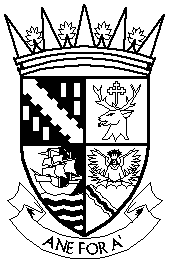  COUNCIL LICENSING BOARDLicensing UnitFalkirk CouncilThe Foundry4 Central ParkCentral BoulevardLarbert, FK5 4RUTelephone: 01324 501575 e-mail: licensing@falkirk.gov.ukDX 5565621. LICENCE DETAILS (see note 1)Premises name & licence number (if applicable)Personal licence number (if applicable)Name of voluntary organisation (if applicable)Address (incl postcode)Position in organisation2. PERSONAL DETAILSTITLE (delete as appropriate)MrMrsMissMsOther (please state)SurnameForenamesDATE OF BIRTHDayMonthYearADDRESS WHERE ORDINARILY RESIDENT TO BE USED FOR CORRESPONDENCE PURPOSES Town	Post codeTELEPHONE NUMBERSDaytime EveningMobileEMAIL ADDRESS(if you would prefer us to correspond with you by email)3. THE PREMISESDescription of premisesDescription of activities to be carried on in the premisesFull postal address of premises which this application refers to – include postcode4. DURATION OF LICENCEDate(s) requestedFromToTimes requestedFromTo5. Is alcohol to be sold on & off the premises?                                                               YES/NO    Provide relevant details as to hours requested when alcohol will be sold on/off the premisesTimes for sale of alcohol for consumption onpremisesTimes for sale of alcohol for consumption offpremisesStatement of the times at which any activities other than the sale of alcohol will be carried on in the premises6. CHILDREN (see note 2)This section must be completed where alcohol is for sale for consumption on the premisesAre children or young persons permitted entry?                                                            YES/NO(If yes, the remainder of this section must be completed)Ages of children or young persons permittedentryTimes at which children or young personspermitted entryParts of premises to which children or young persons permitted entry7. ORIGINATOR OF APPLICATIONName, full postal address and telephone number of person/organisation on behalf of which the application is being made (if applicable)8. CHECKLISTI have (please tick if yes)Made or enclosed payment of the fee for the application (£10.00)9. Signature and declaration by applicant (see note 3)DECLARATIONIT IS AN OFFENCE TO MAKE A FALSE STATEMENT IN OR IN CONNECTON WITH THISAPPLICATION(Criminal Law (Consolidation) (Scotland) Act 1995 Section 44(2)(b))The contents of this application are true to the best of my knowledge and beliefSIGNATUREDATEFor use by the Licensing Board onlyApplication checklistDate receivedReceipt numberReceived by (INITIALS)Processed by (INITIALS)Late applicationYes/NoConstitution receivedYes N/ANo. of Occ in last 12 months (members clubs only)Advert checked byLast objection dateDate advert sent to ITDate sent to consulteesDate added to diaryObjections receivedYes/NoDate returned from PoliceDate returned from LSODate returned from NoiseDate licence issuedApplicant:Date of Event:Venue:Numbers Attending:Is the Event Ticketed?                         Yes             NoHow are the tickets  being sold:At the venue          Internet           Friends/family           Event Organiser  Other (please state)……………………………………………………………………A layout plan is required for non-permanent structures such as a marquee, where the licensed area includes an outdoor drinking area and/or where the licensed area is part of a building.Please state below what measure you will take at the event to address the Licensing Objectives of:PREVENTING CRIME AND DISORDERSECURING PUBLIC SAFETYPREVENTING PUBLIC NUISANCEPROTECTING AND IMPROVING PUBLIC HEALTHPROTECTING CHILDREN AND YOUNG PERSONS FROM HARMPlease provide any other information in support of your applicationSignedDate